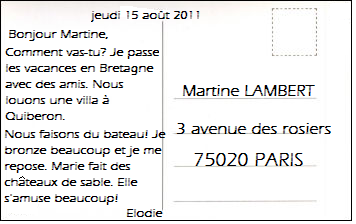 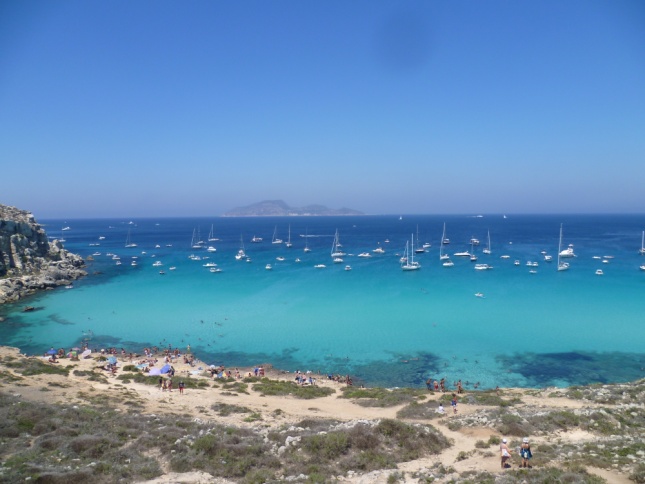 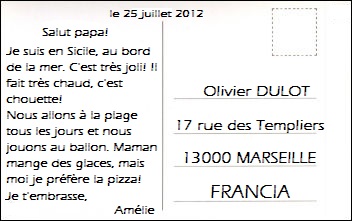 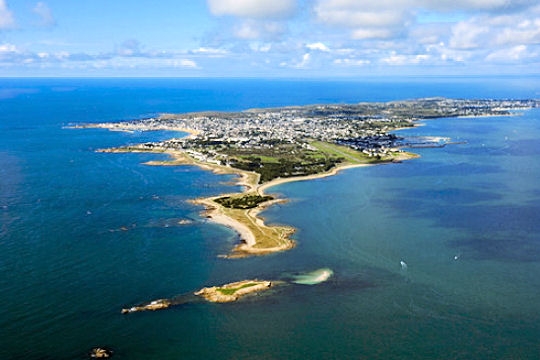 1. Ce sont :	 des lettres			 des cartes postales		 des articles de journaux2. Elles parlent :	 du travail			 des vacances à la montagne		 des vacances à la plage3. A qui Amélie écrit-elle ?  _______________________________________________________4. Où Elodie passe-t-elle ses vacances ?  _____________________________________________5. Souligne les verbes conjugués au présent de l’indicatif et écris leur infinitif dans le tableau.6. Entoure les actions présentes dans les textes.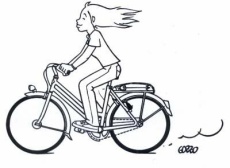 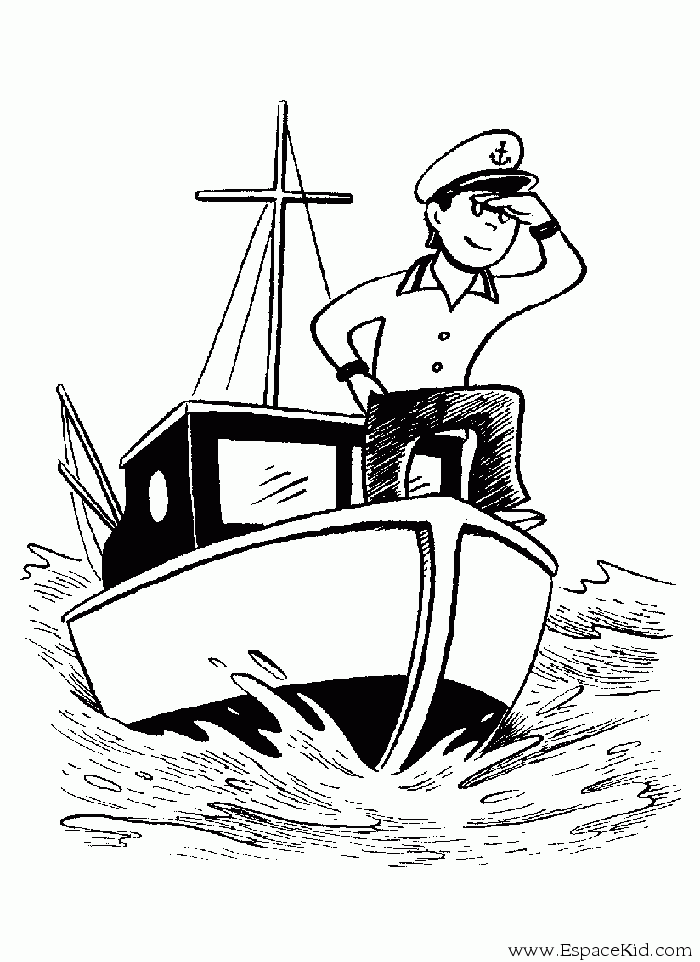 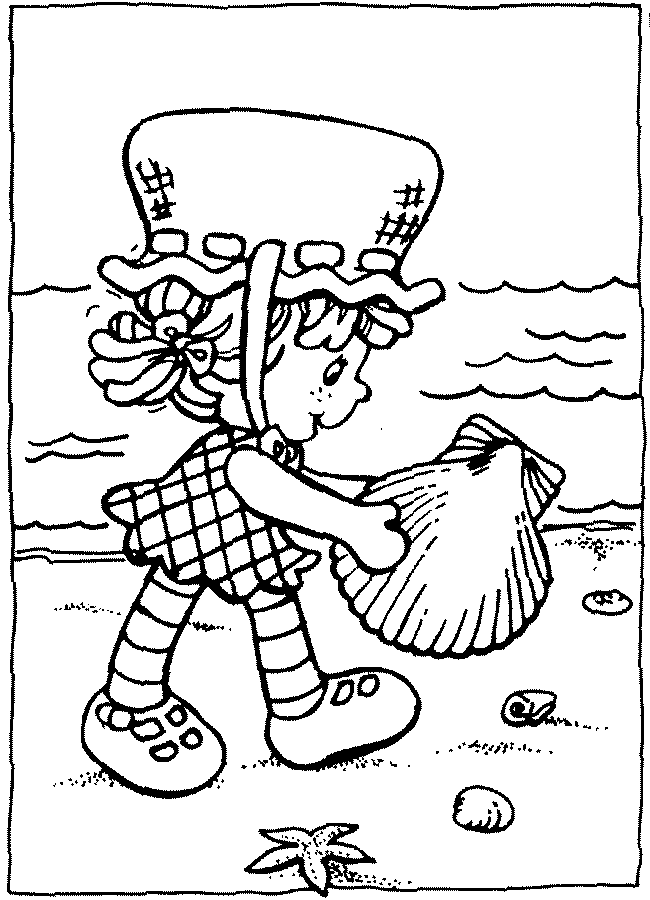 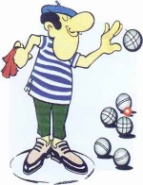 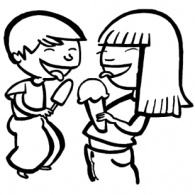 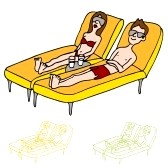 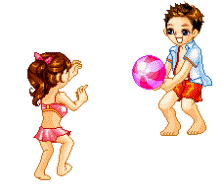 A toi !C’est l’hiver et tu passes tes vacances à la montagne. Tu écris une carte postale à un ami ou à une amie pour lui raconter ce que tu fais. Conjugue au moins 5 verbes au présent de l’indicatif.Voici des idées :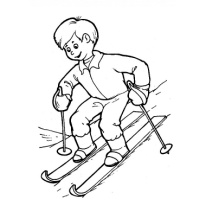 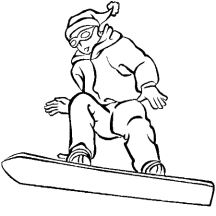 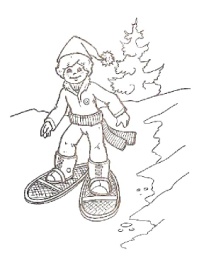 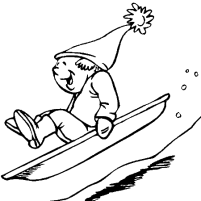 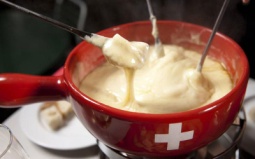 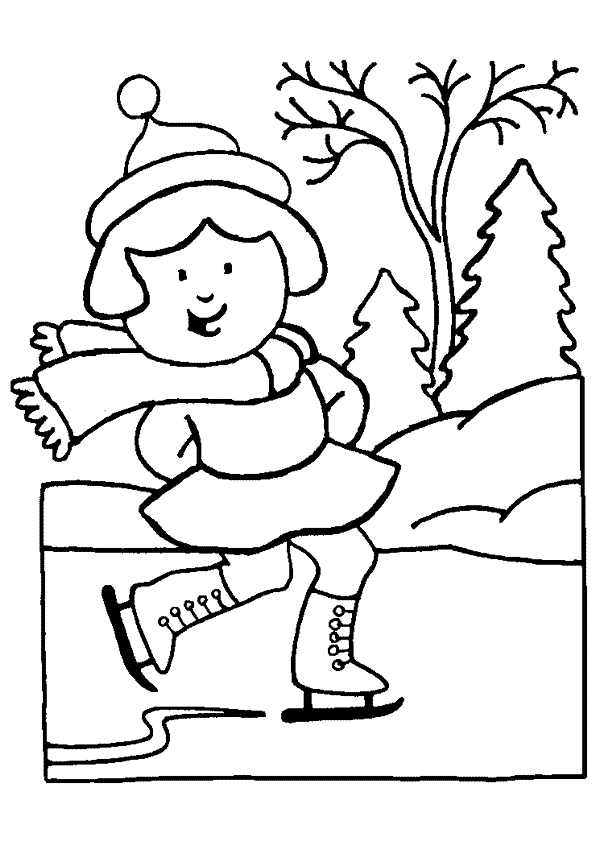 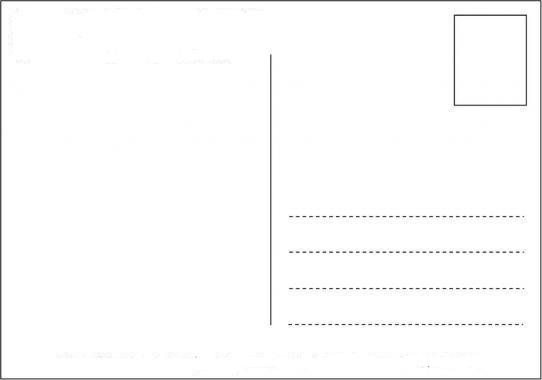 Verbes conjugués au présent de l’indicatifInfinitifVerbes conjugués au présent de l’indicatifInfinitifJe suis................................................................................................................................................................être........................................................................................................................................................................................................................................................................................................................................................................................................................................................................................................................................